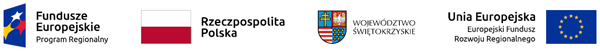 Załącznik Nr 1 do zapytania ofertowego………………………………………………………........………………………………………………………........……………………………………………………….......                     /nazwa i adres Wykonawcy/Stowarzyszenie Rozwoju Wsi Dębna i JeziorkaJeziorko 123 A26-006 Nowa SłupiaOFERTAOdpowiadając na zapytanie ofertowe dotyczące „Doposażenia pracowni matematyczno-przyrodniczej w Szkole Podstawowej w Jeziorku ”  Znak sprawy: SRWDiJ.06.2020                                                                                                                                                                                                                                                                                                                                                                                                                                                                                                                                                                          Oferujemy wykonanie całości przedmiotu zamówienia za cenę ryczałtową w zakresie objętym zapytaniem ofertowym;za wykonanie Części nr 1: Doposażenie pracowni matematycznejKwota brutto ………………………………...zł(słownie: …………………………………………...................................................................................................) za wykonanie Części nr 2: Doposażenie pracowni przyrodniczejKwota brutto ………………………………...zł(słownie: …………………………………………..................................................................................................)2. Oferujemy płatność faktury w terminie 30 dni od dnia otrzymania.3. Spełniamy warunki udziału w niniejszym postępowaniu.4. Zobowiązujemy się, w przypadku wybrania naszej oferty, do zakończenia realizacji zamówienia 
w terminie: Część nr 1 - 14 dni od dnia podpisania umowyCzęść nr 2 - 14 dni od dnia podpisania umowy5. Oświadczamy, że zapoznaliśmy się z treścią zapytania ofertowego i nie wnosimy do niego zastrzeżeń oraz zdobyliśmy konieczne informacje potrzebne do właściwego wykonania zamówienia. 6. Oświadczamy, iż posiadamy niezbędną wiedzę i doświadczenie do wykonania zadania.7. Wzór umowy  (załącznik nr 4) został przez nas zaakceptowany. W przypadku przyznania nam zamówienia zobowiązujemy się do zawarcia umowy w miejscu i terminie wskazanym przez Zamawiającego.8. Oświadczamy, że nie zachodzą wobec nas przesłanki do wykluczenia z postępowania, gdyż nie jesteśmy powiązani osobowo lub kapitałowo z Zamawiającym - zgodnie z pkt. 5 Zapytania ofertowego. 9. Oświadczamy, że wypełniliśmy obowiązki informacyjne przewidziane w art. 13 lub art. 14 rozporządzenia Parlamentu Europejskiego i Rady (UE) 2016/679 z dnia 27 kwietnia 2016 r. w sprawie ochrony osób fizycznych w związku z przetwarzaniem danych osobowych i w sprawie swobodnego przepływu takich danych oraz uchylenia dyrektywy 95/46/WE wobec osób fizycznych, od których dane osobowe bezpośrednio lub pośrednio pozyskałem w celu ubiegania się o udzielenie niniejszego zamówienia.**10. Korespondencję w sprawie przedmiotowego zamówienia proszę kierować na:Osoba do kontaktu ……………………………………………………………………………………………………………………………….tel. ……………………………………………………………fax. …………………………………………………………..email: .........................................................11. Załączniki do oferty:1. ………………………………………………………..2. …………………………………………………………………………………………………………………………………………………………….                                                                                    /podpis osoby uprawnionej do reprezentacji Wykonawcy/** w przypadku, gdy wykonawca nie przekazuje danych osobowych innych niż bezpośrednio jego  dotyczących lub zachodzi wyłączenie stosowania obowiązku informacyjnego, stosownie do art. 13 ust. 4 lub art. 14 ust. 5 RODO treści oświadczenia wykonawca nie składa (usunięcie treści oświadczenia następuje np. przez jego wykreślenie).Lp.Przedmiot zamówieniaIlośćCena jednostk. nettoStawka VATCena jednostk. bruttoWartość brutto1.Zestaw manipulacyjny do budowy brył przestrzennychZometool Creator 11zestaw2.Zestaw 8 brył „2w1” rozkładanych  z siatkami1zestaw3.Bryły geometryczne- bryły wpisane 1zestaw4.Komplet magnetycznych przyrządów tablicowych z tablicą do zawieszania1kpl.5.Szablony do kreślenia krzywych1kpl.6.Przyrząd do demonstracji powstawania brył obrotowych1 szt.7.Tablica interaktywna1 szt.8.Komputer przenośny1 szt.RAZEM Część nr 1RAZEM Część nr 1RAZEM Część nr 1RAZEM Część nr 1RAZEM Część nr 1Lp.Przedmiot zamówieniaIlośćCena jednostk. nettoStawka VATCena jednostk. bruttoWartość brutto1.Walizka Ekobadacza1 szt.2.Tablet10 szt.3.Drukarka 3D1 szt.4.Model mózgu 4 częściowy1 szt.5.Model serca1 szt.6.Oko model 6 częściowy1 szt.7.Model ucha1 szt.8.BioBox1 szt.9.Model płuc1 szt.10.Drukarka 3D w długopisie1 szt.11.Tellurium szkolne1 szt.12.Wiatr i pogoda- skrzynka do doświadczeń1 szt.13.Monokular B, 40/600x5 szt.14.Globus indukcyjny (z instrukcją) Ø 2510 szt.15.Komputer przenośny z oprogramowaniem1 szt.RAZEM Część nr 2RAZEM Część nr 2RAZEM Część nr 2RAZEM Część nr 2RAZEM Część nr 2